  ПАО «Северсталь» санаторий-профилакторий «Родник»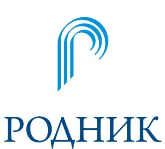  «Родниковая прохлада»         ПРЕЙСКУРАНТ с 01 ноября 2023 годаРозливная водаВода в тару покупателя за 1 л. (автоматы розлива воды по адресам ул. Данилова д.24, пр. Советский д.113, пр. Октябрьский д.49,ул.Архангельская д.13),3 шт.		6 руб.  Вода в тару покупателя за 1 л. (автомат розлива воды по адресу пр. Октябрьский д.78А),1 шт.5 руб. Вода в тару покупателя за 1 л. (автомат розлива воды 10КПП ПАО Северсталь ),1 шт.                  4 руб.